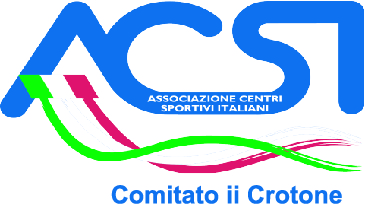 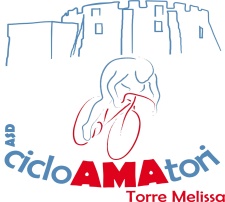 ASD: Cod. Società:Ente:Denominazione manifestazione:Data:N.O.CognomeNomeCategoriaData nascitaN. tessera1234567891011121314151617181920